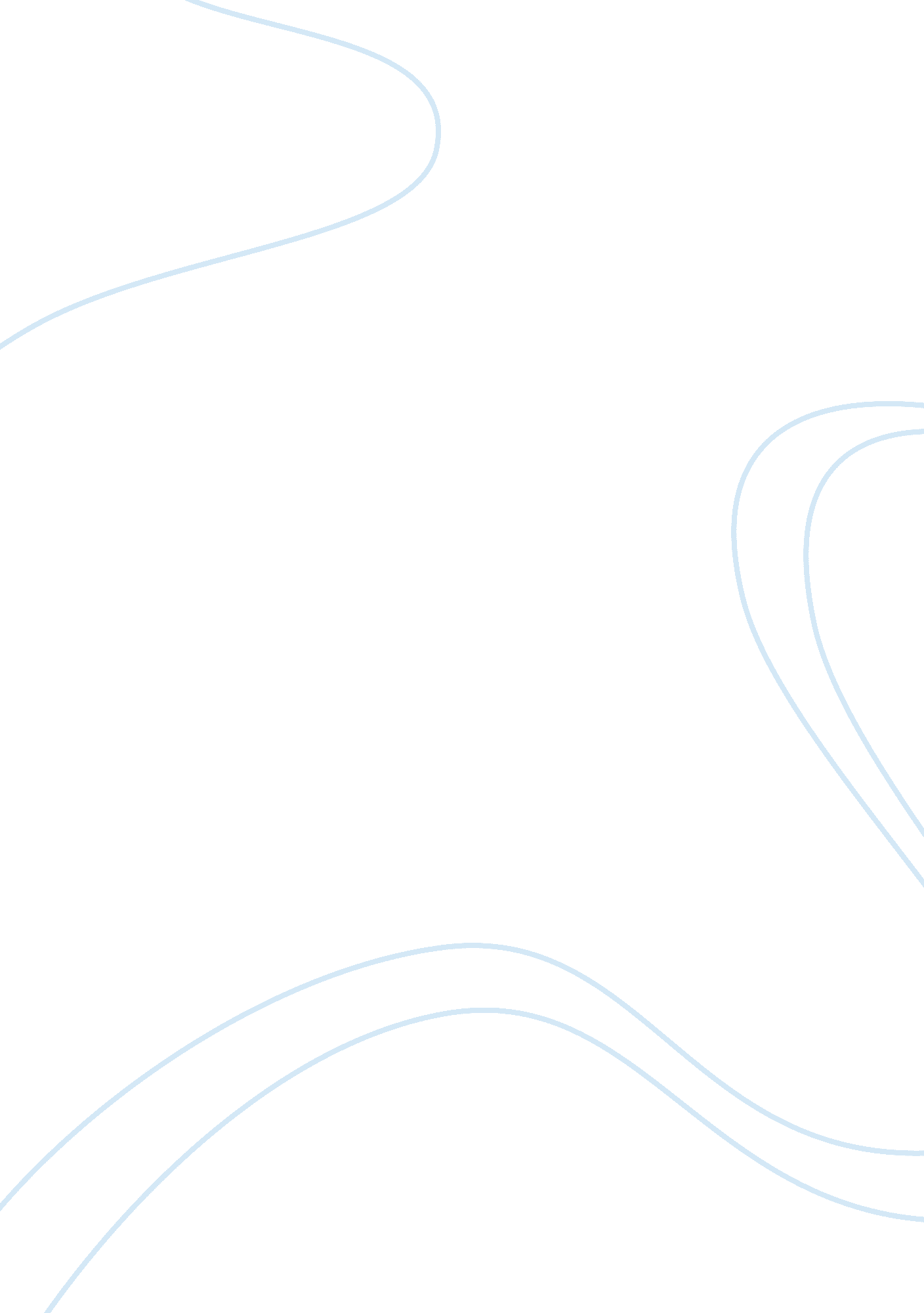 Fargo movie essayArt & Culture, Comedy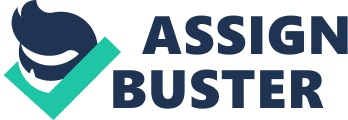 Fargo Movie This movie is strikingly funny and at the same time, quite disturbing. The twist is very sharp and hooks people watching it. The character of Sheriff Marge is no doubt the most attractive point in the film. Her character is self-possessed, and generally content and easily pleased although she has seen the worst of human nature. She’s married to Norm, a normal guy who cooks breakfast, and fishes, and paints birds (his work becomes featured on the U. S. $. 03 cent stamp). The characters of Marge and Lundegaard are quite the opposites. Their separate scenes together embody hinge parts of the movie. She represents moral strength, and courage, and she is satisfied with her normal life. Lundegaard, on the other hand, plays a weak, afraid, and envious of the wealth and achievements of other people. He show that little crimes, such as lying to sell extras on cars, can lead to bigger crimes, such as the kidnapping of his wife to gain the ransom money from his father-in-law. His incompetence and weakness has led to the death of seven people, and has brought himself to jail. There are lots of scenes that show the difference between these two strong characters in the movie. One scene that particularly strikes me was the scene at the latter part of the movie where Marge praised and acknowledges her husband’s accomplishments even if it’s not that big. That just shows that Marge is not really after the money but just the effort and simplicity of their lives. This contradicts the scene where Lundeggard keeps on pursuing his costumers to pay additional expenses in their cars that are actually unnecessary and just offered because it will be a cut off for him. This scene would really show what such a rascal Lundeggard is and how unreasonable he can be. The opening of the movie is where Lundegaard towing the tan Sierra from his own lot across the state line to the kidnappers conveys the tacky nature of the crime, a very interesting start that will make the viewers wait for more. This movie was really a hit because of a lot of factors. One could be the film’s use of “ Minnesota nice” and the-what-you call “ singsong” regional accent that were remembered years later. According to the film’s dialect coach, Liz Himelstein, the accent used in the movie was another character. People can really sympathize with the movie and you’ll have this feeling that you are in your old town while watching it. The plotting of the movie really adds up to the tinge of hominess that viewers might be feeling while watching the movie. The movie was shot in an unseasonably mild winter weather of early 1996 that forced the crew of the movie to move locations more often to scout a suitable snow-covered landscape. There are lot of fake snow used in the movie which adds up to the chill that the viewers might be feeling. By just looking at the gloomy white snow that almost cover the whole place makes the audience feel the hopelessness that Jean Lundegaard (Kristin Rudrud) was feeling that time. The snow also adds coldness to the heart of Jerry Lundegaard and how he can do that to his own wife just because of a small amount of money. The country style like living seems to be very effective with the story. Come to think of it, most of the people living in the country side settle for a very modest kind of living. So if a person would yearn for more than they can afford, there are a lot of chance that that person could resort into something dark and evil, just like what Larry did to his wife. It’s also saddening because the movie portrays that there are just little opportunities that awaits the country-style people. It is a little bit frustrating how the movie adds of comedy to a very serious topic of murdering. The far-away-from the main safe of house that was used by Carl Showalter and Peter Stormare also seems to be the perfect place to hide in. You cannot escape in that kind of safe house because it is really far away from the main road and at the same time, the whole place is covered with ice and you kind of lost directions of it. Aside from t settings and plotting, another great thing about the movie was the cinematography. They used different technique that really captures the viewer’s attention in a different kind of way. Cinematography has really evolved big time nowadays. From the basic movements like panning where the camera will have a horizontal shift in viewpoint from a fixed position with the likes of turning your head side to side, tilting where your move the camera in a vertical shift in viewpoint from a fixed position just like tipping your head back to look at the stars or tilting your head down to look at the grass. There is also the dollying where the camera is placed on a moving platform to move it closer or farther from the subject. Trucking is when the camera is placed on a moving platform to move it to the lefty side or the right side. The craning technique is done by moving the camera in a vertical position where it will be able to be lifted off the ground as well as swinging it side to side from a fixed base position. More often in a movie, all of the said movements were used with matching combination that will leads to a new innovative way of cinematography. In this movie, almost all of the said camera movements, tricks and techniques were used. It adds up spiciness to the scene and makes it more realistic. It also helps the movie to convey the message clearly even without the characters talking or narrating what they are feeling or doing. Just like a particular scene where Carl Showalter shot Jerry’s father-in-law, Wade Gustafson right through his stomach. The movie closed-up Wade’s face and you can notice that Wade’s face was the only focused on that scene and the background seems to be a so blurred. A technique called shallow focus was used in this scene and then a telephoto shot was used when Carl drove off to the crime scene. These are just some of the fantastic and interesting cinematography that you can notice in the movie. All in all, people can say that cinematography really enhances any video and it really made Fargo one great movie. 